配合學習階段       配合科目     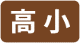 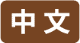 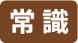 遊故宮◎學語文05太和殿外我會學甚麼？遊記可以利用文字，將景物描述，把它們的特色呈現，讓讀者有置身其中的感覺。遊歷寬廣的故宮，我們亦可以運用不同的描寫手法，將景物的特色好好紀錄，讓讀者有身歷其境之感。 掃二維碼看動畫，然後閱讀文章內容，完成以下問題。想一想、寫一寫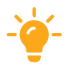 影片和文章內運用了不同的說明手法，試各舉一例完成下表。運用不同說明手法，可以有甚麼好處？在＿＿上填上適當的內容。 延伸學習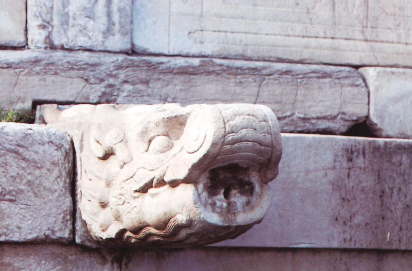 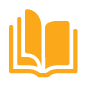 「抵抗風吹雨打」是工匠建造紫禁城時需要關顧的地方，你知道圖中的設計有甚麼作用嗎？ 最尊貴的太和殿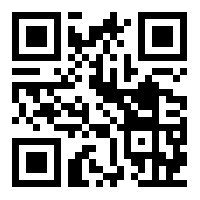 最尊貴的太和殿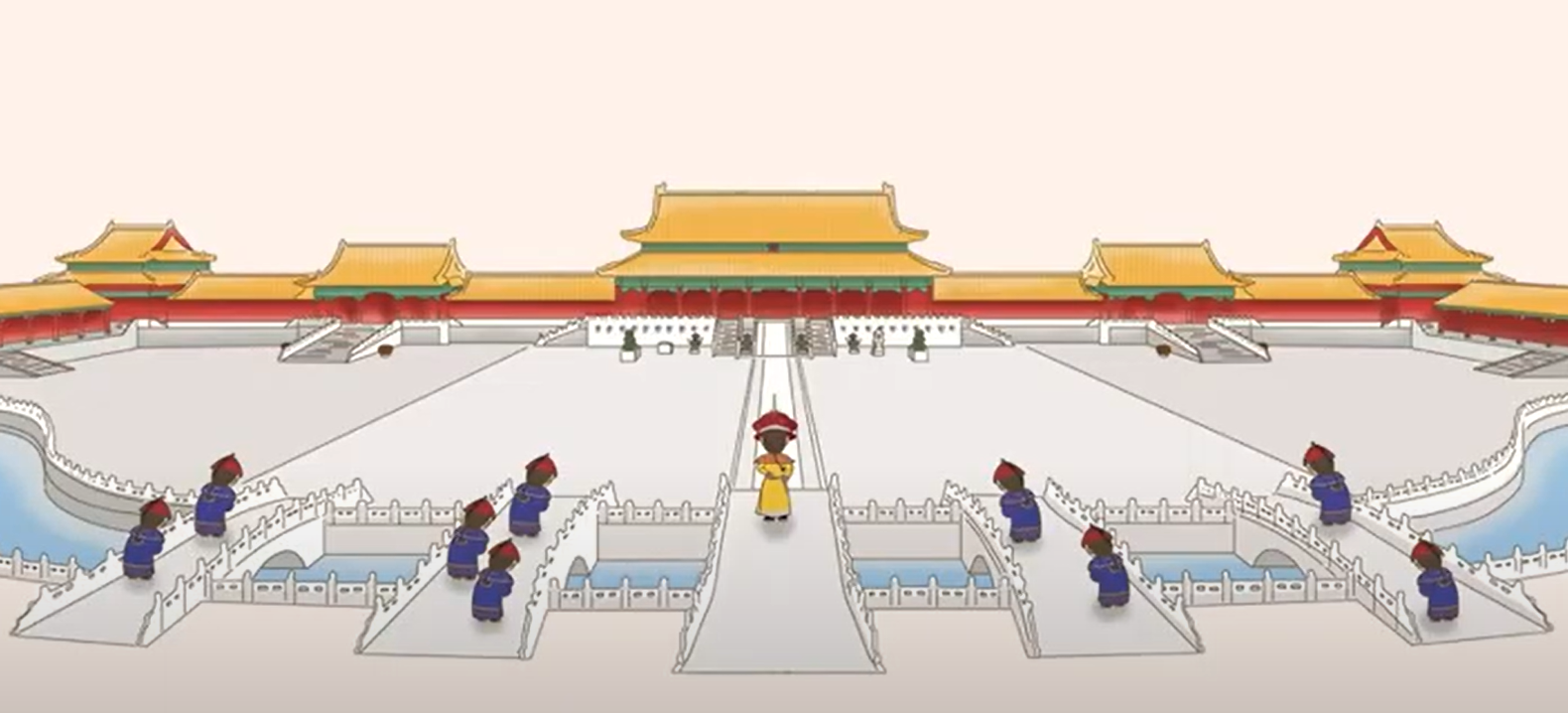 （或登入以下網頁＞影片區 https://chiculture.org.hk/tc/school-program/ourpalace）（或登入以下網頁＞影片區 https://chiculture.org.hk/tc/school-program/ourpalace）（或登入以下網頁＞影片區 https://chiculture.org.hk/tc/school-program/ourpalace）太和殿被稱為「紫禁城的心臟」，是中國現存古建築中，規模最大的建築物，連同台基高約35米，相當於現代12層樓那麼高，主體建築佔地約2400平方米，約等於80個客廳那麼大。紫禁城營建時，所採用的都是最上乘的材料，例如楠木和琉璃瓦等，建造了大殿的主體，工匠為了保護木柱子，會用不同黏度的灰料將麻線平整地固定在柱子上，有抗腐蝕、防水、防潮的地仗灰殼，如同給構件穿上衣服，之後再加上油飾彩繪，就可以同時起到保護和裝飾作用，讓這座高崇的建築物能無懼風吹雨打。資料來源：《探秘太和殿》太和殿被稱為「紫禁城的心臟」，是中國現存古建築中，規模最大的建築物，連同台基高約35米，相當於現代12層樓那麼高，主體建築佔地約2400平方米，約等於80個客廳那麼大。紫禁城營建時，所採用的都是最上乘的材料，例如楠木和琉璃瓦等，建造了大殿的主體，工匠為了保護木柱子，會用不同黏度的灰料將麻線平整地固定在柱子上，有抗腐蝕、防水、防潮的地仗灰殼，如同給構件穿上衣服，之後再加上油飾彩繪，就可以同時起到保護和裝飾作用，讓這座高崇的建築物能無懼風吹雨打。資料來源：《探秘太和殿》